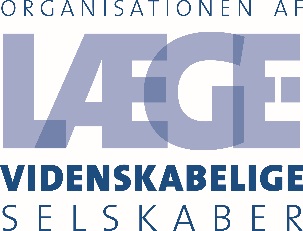 REFERATLVS bestyrelsesmødeTid: 5. april 2017 kl. 17 – 20.00Sted: Hotel Park Inn, Engvej 171, 2300 København SDeltagere: Henrik Ullum, Susanne Axelsen, Jens Hillingsø, Thomas Andersen Schmidt, Ole Nørregaard, Bente Malling, Lars Østergaard, Roar Maagaard, Søren OvergaardAfbud: Christian Gerdes, Jeanett BauerDesuden deltog: Marie Pinholt Krabbe, sekretariatet (ref.), Tommy Østerlund, sekretariatet. 1. Godkendelse af dagsordenGodkendt med tilføjelse: Susanne Axelsen orienterer fra RKKP-området. Dette refereres under 10. Evt. 2. Godkendelse af referatGodkendt med tilføjelse af navne på de udpegede personer, der ikke er fortrolige på det tidspunkt, hvor referatet skrives.Bilag: Udkast til referat fra bestyrelsesmøde 24. februar 20173. Opsamling på strategimødet 24. februar 2017a. RessortområderBaggrund:Fordelingen af bestyrelsesmedlemmer efter strategimødet foreligger. Der udestår nu et arbejde med at definere indholdet for ressortområderne. Det blev vedtaget på strategimødet, at holdet på de enkelte ressortområder skulle sende udkast/skitser til indhold til sekretariatet med henblik på drøftelse på næste bestyrelsesmøde. Deadline blev fastsat til 30. marts kl. 10, en reminder blev udsendt 24. marts. Indstilling:De indkomne udkast/skitser præsenteres og drøftes med henblik på, at sekretariatet herefter kan bearbejde teksterne. Bilag:Christian Gerdes: NKR samt PatientinddragelseSusanne Axelsen: Sundhedsdata og Kliniske KvalitetsdatabaserBente Malling, Roar Maagaard, Jens Hillingsø: Ressortområde uddannelseHenvendelse fra YL – ressortområde PatientinddragelseRessortområder – fordeling bestyrelsesmedlemmer 2017b. KommunikationsstrategiBaggrund:Der er udarbejdet udkast til kommunikationsstrategi på baggrund af input fra strategimødet med forslag til succeskriterier. På baggrund af bestyrelsens input arbejder sekretariatet videre med en konkret arbejdsplan.Indstilling:Til drøftelse og beslutning. Bilag: Kommunikationsstrategi – udkastc. LVS’ hjemmesideTommy Østerlund orienterer om revision af LVS’ hjemmesideIndstilling:Til drøftelse og evt. beslutning.Beslutning:a. Bestyrelsen gennemgik de indkomne oplæg til ressortområder. Bestyrelsen besluttede, at alle ressortområder skal fremstå efter samme formel, når arbejdet med indholdet er færdigt. Dette arbejde ligger i sekretariatet. Bestyrelsen ønskede, at ressortområdepapirerne skal indeholde punkterne:Baggrund: Her motiveres valget af dette ressortområde, og det beskrives, hvad det er for en problemstilling, LVS arbejder med. Hvorfor er der en problemstilling for LVS, og hvad skal blive bedre? Hvorfor er det noget, LVS vil bruge tid på?Vision: Hvad kan opnås, hvis LVS’ holdninger blev implementeret?Mål (mission): Hvad ønsker LVS konkret at opnå? Det kan være synlighed i debatter, konkret indflydelse på love og regler og i udvalg og deltagelse i relevante fora osv., Midler: LVS’ virkemidler, fx debatindlæg, samarbejde med eksisterende og/eller nye samarbejdspartnere osv. Konkrete kommentarer til de drøftede udkast til ressortområder fremgår af særskilt papir. b. Godkendt.c. Tommy Østerlund orienterede. LVS’ hjemmeside trænger stærkt til en opdatering. Denne proces har afventet Lægeforeningens arbejde med ny hjemmeside, da LVS’ side er bundet op på Lægeforeningens IT-systemer. Lægeforeningens hjemmeside er nu i luften, og det har forstærket behovet for en revision af LVS’, da systemændringer hos Lægeforeningen har gjort en del af funktionerne på LVS’ hjemmeside uanvendelige. Sekretariatet mødes efter påske med Lægeforeningens IT-chef og drøfter processen. LVS’ bestyrelse tog orienteringen til efterretning, og den lagde stor vægt på at have en velfungerende hjemmeside, da den er omdrejningspunktet for LVS’ øvrige elektroniske kommunikation og færden på de sociale medier. 4. Habilitet samt sponsorering af selskabernes årsmøderBaggrund:a. Forespørgsel til selskaberneLVS lavede i 2014 en forespørgsel blandt de specialebærende selskaber angående habilitet. Forespørgslen drejede sig om, hvorvidt selskaberne havde indført regler om habilitet for selskabernes bestyrelsesmedlemmer, eller hvorvidt det var noget, man havde drøftet. Forespørgslen kom i stand som følge af talrige forespørgsler udefra om selskabernes stillingtagen til emnet, herunder fra Ugeskrift for Læger. Der kom en artikel ud af forespørgslen, og LVS blev klogere på, hvordan selskaberne så på emnet. Endvidere medførte forespørgslen, at flere selskaber responderede, at de nu ville drøfte emnet. Som opfølgning på forespørgslen i 2014 har sekretariatet fulgt op i marts 2017 og gentaget spørgsmålene til de specialebærende selskaber sammen med en forespørgsel om selskabernes holdninger til og praksis i forhold til sponsorering af årsmøder. Sidstnævnte har i lighed med situationen i 2014 været genstand for talrige forespørgsler til LVS udefra, men LVS har ikke kunnet besvare spørgsmålet om, hvordan selskaberne forholder sig til emnet. Hvad angår besvarelserne om habilitet er der på nuværende tidspunkt ikke et stort sammenfald mellem de selskaber, der svarede i 2014 og de selskaber, der har svaret på nuværende tidspunkt i 2017, så en direkte sammenligning på selskabsniveau er ikke mulig endnu.Bilag:Selskabernes tilbagemeldinger 2014Selskabernes tilbagemeldinger 2017 Supplerende oplysninger fra DOSEftersendt: Medicinrådets vedtagne habilitetsreglerb. LVS’ egen praksisLVS egen praksis, hvad angår habilitet består i, at bestyrelsesmedlemmerne udfylder habilitetserklæringer, som lægges på hjemmesiden, og erklæringerne fornys årligt. Sekretariatet har i marts 2017 bedt bestyrelsesmedlemmerne indsende opdaterede habilitetserklæringer med deadline 30. marts. LVS følger desuden med i, hvad Medicinrådet vedtager omkring habilitetsregler, og vil på et senere tidspunkt drøftet disse regler. LVS’ formand og sekretariatschef holdt 21. marts 2017 møde med Dansk Lægemiddelinformation, som blandt andet ønskede at drøfte habilitet med LVS. Henrik Ullum orienterer.Indstilling:Til drøftelse og evt. beslutning. Beslutning:Bestyrelsen fandt, at det centrale i forhold til habilitet er transparens og åbenhed. Lægers omdømme har lidt skade af nogle meget uheldige sager, og det betyder, at åbenhed og ærlighed om, hvilke samarbejdsrelationer og andre interesser, man har, er nødvendigt og ønskeligt. LVS støtter i den forbindelse Medicinrådets nye habilitetsregler, og anerkender samtidig, at det i en periode vil gøre arbejdet med udpegning af fagudvalgsformænd lidt tungere. Det er dog en nødvendig proces. LVS’ bestyrelse finder, at offentligt-privat samarbejde er et gode både for patienter, læger og sundhedsvæsnet, og der er som udgangspunkt ikke noget i vejen med at samarbejde med medicinal- eller medikoindustri. Dette kan dog medføre, at man i samme periode og i en periode derefter ikke vil kunne varetage hverv, hvor man skal rådgive samfundet om anvendelse af behandlinger inden for de områder, som man har industrisamarbejde om. Sådan må det være. Bestyrelsen følger fortsat udviklingen på dette området tæt. 5. Nationale Kliniske Retningslinjera. Annoncering af pulje til NKR 2017 - 2020Sundhedsstyrelsen udsendte den 23. marts 2017 et nyhedsbrev med en annoncering af en ny pulje til NKR: https://www.sst.dk/da/nyheder/2017/nu-kan-der-soeges-om-penge-til-at-udvikle-nationale-kliniske-retningslinjerHeraf fremgår blandt andet, at der er afsat 38 mio. kroner i perioden 2017 – 2020, hvorfra der kan søges midler til at udarbejde retningslinjer efter GRADE-metoden. Det fremgår også, at Sundhedsstyrelsen vil udbyde undervisning i GRADE-metoden. Det fremgår ikke, hvordan undervisningen skal finansieres, herunder om undervisningen skal finansieres af de midler, man som ansøger får til udarbejdelse af retningslinjen. Det fremgår heller ikke, hvem der har ejerskab af retningslinjerne, hvad der evt. skal ske i forhold til opfølgning, implementering, opdatering mv. Sekretariatet har den 30. marts fået oplyst følgende af Sundhedsstyrelsen vedrørende undervisning i GRADE-metoden: Kurserne er gratis for deltagerne, og de vil i formen ligne de metodekurser, som styrelsen har afholdt tidligere for arbejdsgruppemedlemmer. Datoerne står i puljeopslaget, og så kommer der flere i efteråret. Workshops bliver udbudt i efteråret, og de bliver også gratis. Disse har karakter af lektiecafeer, hvor man kan tage eget NKR-arbejde med og så få sparring med en metodekonsulent. b. Udpegning til rådgivende udvalg for NKRSundhedsstyrelsen har den 23. marts 2017 udsendt anmodning om udpegning til et rådgivende udvalg for NKR. Kommissoriet indeholder en meget kortfattet og bredt formuleret formålsbeskrivelse. LVS er bedt om at udpege 3 personer, heraf 1 fra almen medicin. Der er behov for at tage stilling til, om LVS i lighed med tidligere skal udpege et eller flere bestyrelsesmedlemmer til et udvalg vedrørende NKR. Indstilling:Til drøftelse og beslutning.a. Bestyrelsen finder det meget beklageligt, at det nye NKR-projekt bl.a. mangler det element, som var styrken i det første NKR-projekt: En forankring i Sundhedsstyrelsen. Bestyrelsen opfatter den nye form som en nedprioritering af arbejdet med nationale kliniske retningslinjer, som er meget beklagelig, ikke mindst i en tid, hvor der er et helt nødvendigt fokus på den bedste anvendelse af sundhedsvæsnets ressourcer – og hermed også de rigtige behandlinger til de rigtige patienter. b. Bestyrelsen udpegede følgende til det rådgivende udvalg: Roar Maagaard (suppleant: Marie P. Krabbe), Jeanett Bauer (suppleant: Søren Overgaard) og Christian Gerdes (suppleant: Jens Hillingsø). Der er udpeget fra Ressortområde Nationale Kliniske Retningslinjer. Sekretariatet giver Sundhedsstyrelsen besked. Bilag:UdpegningsbrevKommissorium6. Folkemøde 2017Baggrund:Tommy Østerlund orienterer om planlægningen af LVS’ folkemødedeltagelse.Indstilling:Til orientering, drøftelse og beslutning. Beslutning:Tommy Østerlund orienterede. Bestyrelsen vedtog forslaget vedrørende temaet for LVS’ stande: ”Er du glad for dit sundhedsvæsen?” Tommy Østerlund laver en plan for bemanding af standene i 2 x 2 timer hhv. fredag og lørdag, og han opfordrede til, at bestyrelsens medlemmer orienterer ham, såfremt man bliver inviteret til at deltage i et debatarrangement, sådan at der kan lægges en samlet plan for bestyrelsens deltagelse på Folkemødet. Bilag:Deltagere i Det Fælles SundhedsteltLVS-planStatus 7. Årsmøde 2018Baggrund:Det er tid til at påbegynde planlægningen af LVS’ årsmøde fredag den 26. januar 2018, i første omgang fastlæggelse af emne. Emnerne for de seneste år har været:2017: Den dygtige læge: Lægers efteruddannelse2016: Er vi kravlet for højt op i træet: Sammenhængen i sundhedsvæsnet2015: Kampen om fremtidens sundhedsdata2014: Den forskende læges dilemma: Om habilitet2013: Passer kitlen til morgendagens sygehuse: Om de nye organisationsformer 2012: Prioritering i sundhedsvæsnetPå baggrund af de seneste måneders formelle og uformelle drøftelser i bestyrelsen har sekretariatet opsamlet et par mulige temaer, som kan danne grundlag for en drøftelse af, hvad emnet for LVS’ årsmøde 2018 skal være. Indstilling:Til drøftelse og evt. beslutning.Beslutning:Bestyrelsen drøftede de forslag, der var fremsat i Ideoplægget og traf beslutning på det grundlag. Det ene af de to emner blev vedtaget med mindre rettelser. Bilag:Idéoplæg til årsmøde 20188. Udpegning til Lægeforeningens Forskningsfonds videnskabelige bedømmelsesudvalgBaggrund:Lægeforeningen har anmodet om at udpege to medlemmer til Lægeforeningens Forskningsfonds videnskabelige bedømmelsesudvalg. Årsagen er, at funktionstiden for de to nuværende medlemmer er udløbet. Lægeforeningens Forskningsfonds bestyrelse ønsker en mere ligelig kønsrepræsentation og skal derfor anmode om, at kvalificerede kvindelige og mandlige kandidater kommer i betragtning. Samtidig ønskes områderne diabetes, teoretiske institutter og specialet intern medicin, cancer, hjertesygdomme, nyresygdomme, neuromedicinsk/neurokirurgisk forskning samt almen forskning om muligt dækket.Indstilling:Til drøftelse og beslutning.Beslutning:Behandles via mail på grund af tidsnød. Bilag: UdpegningsbrevArbejdsgang9. Næste mødeNæste bestyrelsesmøde holdes den 10. maj 2017 kl. 17 – 20 i Domus Medica.10. Evt.Susanne Axelsen orienterede fra RKKP-området: Det er vurderingen, at LVS har en god mulighed for øget indflydelse på nuværende tidspunkt, hvor den nye RKKP-model stadig er under implementering. Det er et centralt punkt for LVS, at der kommer brugbare data ud af RKKP. Det vurderes samtidig, at der er stor interesse for samarbejde med LVS om dette, og det blev derfor besluttet at sekretariatet skal gå i gang med at arrangere et møde mellem RKKP’s ledelse og LVS (formand + ressortområdet).